ЗАПРЕЩЕННЫЕ НА ТЕРРИТОРИИ РОССИЙСКОЙ ФЕДЕРАЦИИ ЭКСТРЕМИСТСКИЕ ОРГАНИЗАЦИИ И ИХ СИМВОЛИКАЗАПРЕЩЕННЫЕ НА ТЕРРИТОРИИ РОССИЙСКОЙ ФЕДЕРАЦИИ ЭКСТРЕМИСТСКИЕ ОРГАНИЗАЦИИ И ИХ СИМВОЛИКАЭкстремизм как прямая угроза основам конституционного строя за сравнительно небольшой период превратился в одну из острых проблем нашей страны. Его проявления достаточно разнообразны - от распространения экстремистских материалов до попыток насильственного изменения основ конституционного строя и нарушения целостности Российской Федерации. Возникновение экстремизма в России исследователи связывают со сменой политического и экономического строя, спровоцировавшей рост социального расслоения в обществе. Ситуацией воспользовались в своих целях экстремистские группы, в том числе и зарубежного происхождения. Неслучайно в Стратегии национальной безопасности Российской Федерации до 2020г., утвержденной Указом Президента Российской Федерации от 12 мая 2009г. N537, в числе основных источников угроз национальной безопасности указывается на деятельность террористических и экстремистских организаций.
Участие в деятельности организаций, признанных судебными решениями экстремистскими является уголовным преступлением и преследуется в соответствии со ст. 282-2 УК РФ («Организация деятельности экстремистской организации»). Существует «Список организаций и физических лиц, в отношении которых имеются сведения об их причастности к экстремистской деятельности или терроризму» Федеральной службы по финансовому мониторингу России (Росфинмониторинг). Перечень некоммерческих организаций, в отношении которых судом принято вступившее в законную силу решение о ликвидации или запрете деятельности по основаниям, предусмотренным 114-ФЗ «О противодействии экстремистской деятельности» на период 04 марта 2013 г. следующий: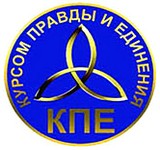 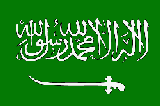 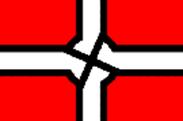 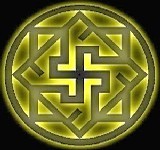 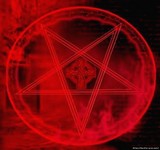 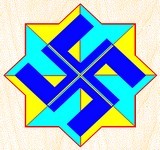 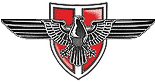 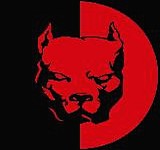 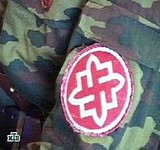 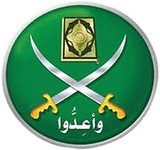 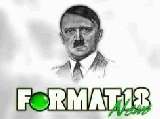 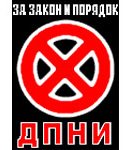 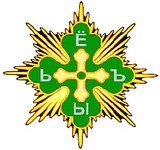 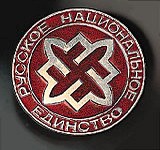 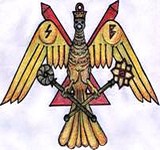 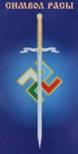 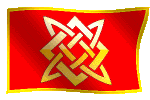 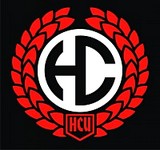 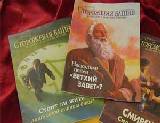 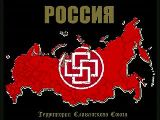 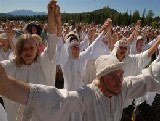 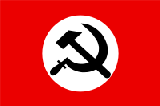 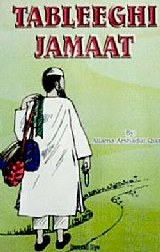 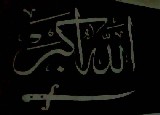 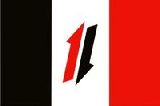 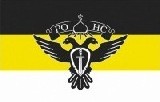 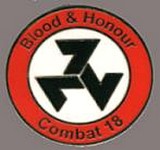 